RULE BOOK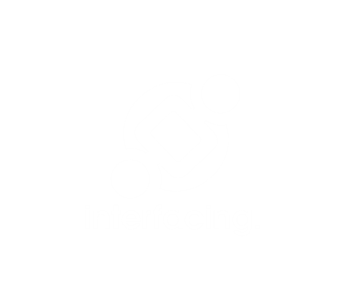 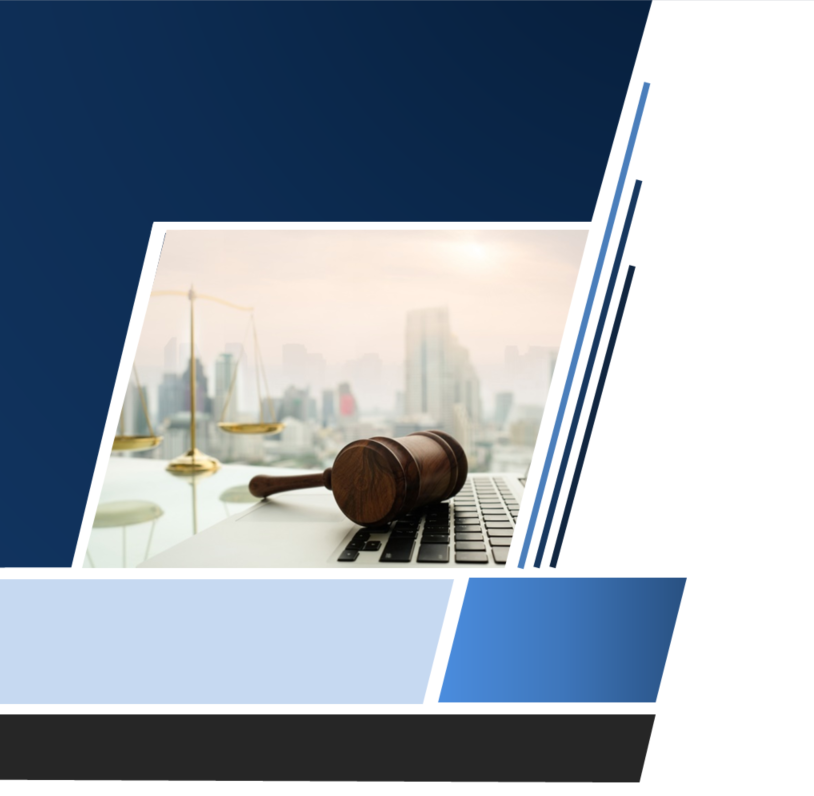 {#templaterConfig}{#subject}{#object}{name}Version {version}Last Modified {modificationDate}{/object}{/subject}{/templaterConfig}{#objects}{#object}{name}1.0 Purpose@@richTextDescription:{nodeId}@@2.0 Responsibilities3.0 Why is this a Business Rule?Example: {#example}{example}{/example}{^example}No Example Defined{/example}History: {#history}{history}{/history}{^history}No History Defined{/history}Source: {#source}{source}{/source}{^source}No Source Defined{/source}4.0 Documentation References5.0 RisksThe following risks are associated with this business rule:{#risks}{#target}  {name}{/target}{/risks}6.0 RulesThe following rules have an impact this rule:{#rules}{#target}  {name}{/target}{/rules}7.0 Revision History{/object}{/objects}RolesResponsibilities{#roles}{#target}{name}{/target}{#responsible}R{/responsible}{#accountable}A{/accountable}{#support}Su{/support}{#consulted}C{/consulted}{#informed}I{/informed}{#verifier}V{/verifier}{#signatory}Si{/signatory}{/roles}DocumentExtensionURL {#documents}{#target}{name}{#fileInfo}{#extension}{extension}{/extension}{/fileInfo}{#url}{url}{/url}{/target}{/documents}VersionDate PublishedModified By{#versions}{version}{checkinDate}{#checkinBy}{name}{/checkinBy}{/versions}